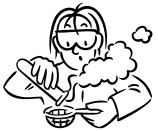 Saft gibt Kraft                                               AB 40Elektromagnet: Einfluss der Stromstärke Der Eisenkern hängt am Kraftmesser ca. 1 cm in eine Magnetspule.Trage deine Messwerte in die Tabelle ein.(Hinweis: Du berechnest die magnetische Kraft folgendermassen:Magnetische Kraft = Kraft bei eingeschaltetem Netzgerät – Kraft bei ausgeschaltetem Netzgerät)2. Ergänze in der Darstellung unten alle Kabel, Messinstrumente und das Netzgerät mit Schaltzeichen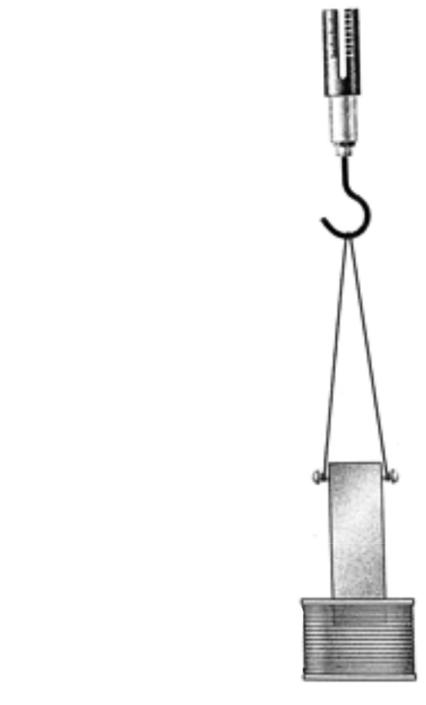 Beschreibe den Einfluss der elektrischen Spannung auf die magnetische Kraft mit einem «Je …, desto …»-SatzStudiere deine Messwerte. Überlege dir: Welchen Einfluss hat die Windungszahl bei gleicher Stromstärke? Beschreibe diesen Einfluss mit einem «Je …, desto …»-SatzKisam21	Seite 1/1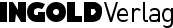 WindungszahlGemessene SpannungStromstärke (I)Gemessene Kraft (F)Magnetische Kraft (FM)(U)  500  500  500100010001000